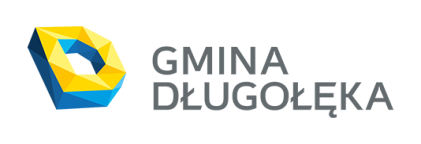 DEKLARACJA UCZESTNICTWAw pozalekcyjnych zajęciach sportowych z elementami gimnastyki korekcyjno-kompensacyjnej w 2023 roku	
..........................................................................................................................................................................................................................................................................................................                                        (Imię i nazwisko rodzica/prawnego opiekuna/tel. Kontaktowy)..........................................................................................................................................................................................................................................................................................................(Adres zamieszkania dziecka/data urodzenia/szkoła)- Wyrażam zgodę na udział syna/córki*
 
…………………………………………………………………………………………………w pozalekcyjnych zajęciach sportowych z elementami gimnastyki korekcyjno-kompensacyjnej, współfinansowanych przez Ministerstwo Sportu i Turystyki.Oświadczam, że dziecko nie ma / ma* stwierdzone wady postawy bądź inne dysfunkcje ruchu. 	
(W przypadku zaznaczenia opcji „ma” niezbędne jest złożenie, wraz z niniejszą deklaracją, kopii zaświadczenia lekarskiego dot. posiadanych wad)Oświadczam, że dziecko uczęszcza do klasy ……….. (0-VI) Szkoły Podstawowej.Oświadczam, że nie zrezygnuję z udziału w  zajęciach z nieuzasadnionego powodu. 
W przypadku rezygnacji mojego dziecka napiszę wyjaśnienie do Dyrektora szkoły. Oświadczam, że zapoznałem/am się z regulaminem rekrutacji i uczestnictwa w zajęciach sportowych z elementami gimnastyki korekcyjno-kompensacyjnej.Oświadczam, że moje dziecko jest zdrowe i nie wykazuje objawów sugerujących chorobę zakaźną. Zobowiązuję się do przyprowadzania do placówki zawsze dziecka zdrowego. W przypadku wystąpienia niepokojących objawów chorobowych i podejrzenia zakażenia wirusem SARS-CoV-2 u mojego dziecka, wyrażam zgodę na pomiar temperatury jego ciała oraz zobowiązuję się do niezwłocznego odebrania go z placówki.Wyrażam zgodę na przekazanie stacji sanitarno – epidemiologicznej niezbędnych danych osobowych moich i mojego dziecka w przypadku podejrzenia zakażenia wirusem SARS-CoV-2.Wyrażam zgodę na utrwalanie i bezpłatne wykorzystanie wizerunku mojego dziecka zarejestrowanego podczas zajęć  oraz wydarzeń związanych z udziałem w zajęciach poprzez publikację na stronie internetowej Gminy Długołęka, w mediach społecznościowych oraz w materiałach promocyjnych Gminy Długołęka.	                                    
                 Klauzula informacyjna dotycząca przetwarzania danych osobowychZgodnie z art. 13 ust. 1 i ust. 2 Rozporządzenia Parlamentu Europejskiego i Rady (UE) 2016/679 z dnia 27 kwietnia 2016 r. w sprawie ochrony osób fizycznych w związku z przetwarzaniem danych osobowych i w sprawie swobodnego przepływu takich danych oraz uchylenia dyrektywy 95/46/WE (określane jako „RODO”) informujmy, iż:1. Administratorem Pani/Pana danych osobowych oraz danych osobowych Pani/Pana dziecka jest Wójt Gminy Długołęka z siedzibą w Długołęce, ul. Robotnicza 12, 55-095 Mirków.2. Informacje kontaktowe Inspektora Ochrony Danych w Urzędzie Miejskim w Długołęce,e-mail:  iod@lesny.com.pl .   3.  Dane osobowe będą przetwarzane w celu: umożliwienia uczestnictwa  Pana/Pani dziecka 
w pozalekcyjnych zajęciach sportowych z elementami gimnastyki korekcyjno-kompensacyjnej 
oraz w celu promocji gminy poprzez publikację informacji i materiałów z zajęć na stronie internetowej, w mediach społecznościowych oraz w materiałach promocyjnych.	                 4. Podstawą do przetwarzania danych osobowych będzie:- ciążący na Administratorze obowiązek wynikający z przepisów prawa - art. 6 ust. 1. lit. a RODO 
w związku z art. 7 ustawy o samorządzie gminnym,- wyrażona zgoda  - art. 6 ust.1 lit. a RODO).5. Odbiorcami danych są podmioty określone w przepisach prawa oraz na podstawie stosownych umów zawartych z Gminą Długołęka.6. Dane osobowe nie będą przekazywane do państwa trzeciego/organizacji międzynarodowej.7. Przysługuje Panu/Pani prawo dostępu do treści danych oraz prawo ich sprostowania, usunięcia, ograniczenia przetwarzania, prawo do przenoszenia danych, prawo wniesienia sprzeciwu, prawo do cofnięcia zgody w dowolnym momencie bez wpływu na zgodność z prawem przetwarzania, którego dokonano na podstawie zgody przed jej cofnięciem.8. Przekazane dane osobowe będą przechowywane przez okres niezbędny do realizacji celów przetwarzania.9. Przysługuje Pani/Panu prawo do wniesienia skargi do Prezesa Urzędu Ochrony Danych Osobowych z siedzibą w Warszawie przy ul. Stawki 2, 00-193 Warszawa.10. Podanie danych osobowych jest dobrowolne, lecz niezbędne dla realizacji celów wskazanych w pkt 3.11. Pani/Pana osobowe nie będą podlegać zautomatyzowanemu podejmowaniu decyzji 
lub profilowaniu.VII. Oświadczam, że zapoznałam/em się z powyższą klauzulą informacyjną dotyczącą przetwarzania danych osobowych przez Wójta Gminy Długołęka i wyrażam zgodę na przetwarzanie moich danych osobowych oraz danych osobowych mojego dziecka zgodnie z Rozporządzeniem Parlamentu Europejskiego i Rady (UE) 2016/679 z dnia 27 kwietnia 2016 r. w sprawie ochrony osób fizycznych w związku z przetwarzaniem danych osobowych i w sprawie swobodnego przepływu takich danych oraz uchylenia dyrektywy 95/46/WE (określane jako „RODO”). Jednocześnie wyrażam zgodę 
na przetwarzanie moich danych osobowych w podanym niżej zakresie:- moje imię i nazwisko, mój adres zamieszkania, mój telefon kontaktowy - imię i nazwisko dziecka, adres zamieszkania dziecka, data urodzenia dziecka, szkoła, do której uczęszcza dziecko, klasa, do której uczęszcza dziecko (I – VI SP), ewentualne posiadane przez dziecko wady postawy wynikające z zaświadczenia lekarskiego	
     …......................................                                                   ………................................ 
       Miejscowość i data                                                                                       Podpis rodzica/opiekuna	 